给00后讲讲共产党 | 党史故事，海大独家红色记忆铿锵百年，中国共产党谱写了波澜壮阔的中国革命史。纵览华夏五千年，忘不了这百年革命与辉煌；漫步海大主干道，重温这百年光荣与梦想。镜湖之畔、海棠树旁，上海海洋大学杰出校友、中国共产党早期重要领导人张闻天，终生坚守“生活的理想，是为了理想的生活”，不忘初心，树立了优秀共产党人的典范。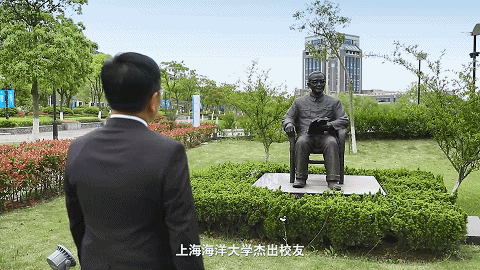 新民主主义革命时期，无数共产党人抛头颅，洒热血，我校爱国青年同仇敌忾，慷慨声援五卅惨案，宣传抗日，力挺“一二·九”。我校学生于以振、王器民无畏腥风血雨，投身革命事业，用鲜血和生命染红了青春理想。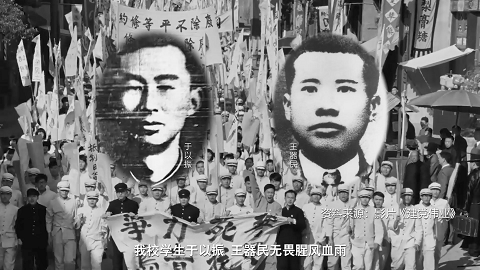 在社会主义革命和建设时期，共产党人赤胆忠心“护渔权，张海权”。1973年，中国政府派出代表团参加联合国第三次海洋法会议。这是中华人民共和国恢复联合国合法席位后，第一次参加的国际立法会议，也是联合国历史上参会国家最多、历时最久、谈判最复杂的一次会议。我校乐美龙负责起草“中国方案”，在谈判中据理力争“中国话语权”。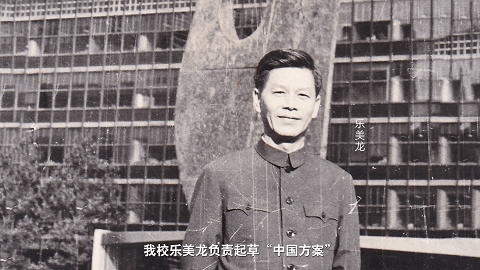 改革开放迎来中国发展新篇章。1985年，中国开创远洋渔业。我校季星辉年过半百，受命担任技术指导，十年间三下西非，屡建殊勋。1989年，王尧耕年届花甲，勇挑重担，开创中国鱿钓业。著名作家霍达在长篇报告文学《海魂》和《搏浪天涯》中，报道了远洋共产党人踏浪而歌的豪壮历史。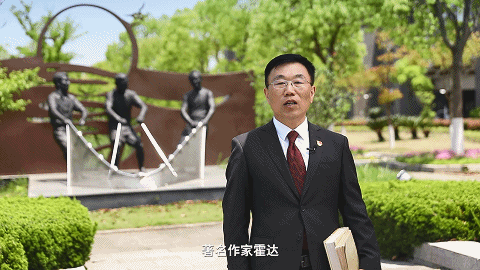 十八大以来，中国共产党擘画新蓝图。四个布局、五位一体、脱贫攻坚、乡村振兴、海洋强国、“双一流”高校建设等等，上海海洋大学李思发、王武、戴小杰等优秀共产党员紧扣时代脉搏，扎根中华大地，矢志“把论文写在世界的大洋大海和祖国的江河湖泊上”，致力于“从海洋走向世界，从海洋走向未来”。原标题：《给00后讲讲共产党 | 党史故事，海大独家红色记忆》